
This program is administered by the Mayor's Office for People with Disabilities (MOPD) in partnership with Houston Public Works (HPW). This program allows for constituents with disabilities to apply for the addition or replacement of sidewalks and curb ramps within Houston city limits when there is 
no safe path of travel to:Bus stop or METROLift pickup location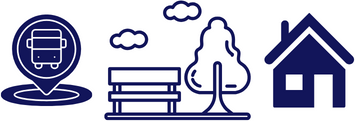 Educational or medical facilityParks, gyms, and other recreational facilitiesPlace of worship or employmentHome or vehicleConstituent Requirements:Reside within Houston city limitsHave a disability: mobility, blind, or low visionComplete an application (requires valid home address and contact information). Sidewalk Requirements:Sidewalk requests must not exceed more than 1500 linear feet 1 block: sidewalks on both sides of the street2 blocks: sidewalks on one side of the street Curb ramps can only be constructed at intersections. Requests must not exceed eight ramps.
STEP 1Self-pacedConstituent completes PAR application. 
To apply, follow the QR Code above, or visit: bit.ly/Par_Program. 
For help completing the application, contact the MOPD office.STEP 21-2 WeeksMOPD conducts applicant phone interview 
to determine eligibility of the PAR request.STEP 31-2 WeeksMOPD forwards approved applications to Houston Public Works (HPW) for field vetting and assessment.STEP 418-24 MonthsHPW begins design and assigns a contractor to the construction. Timeline varies depending on funding, resource availability, 
and complexity of the design.